2019 Sustaining (Corporate) Bundle/Early Commitment Worksheet	Date:      	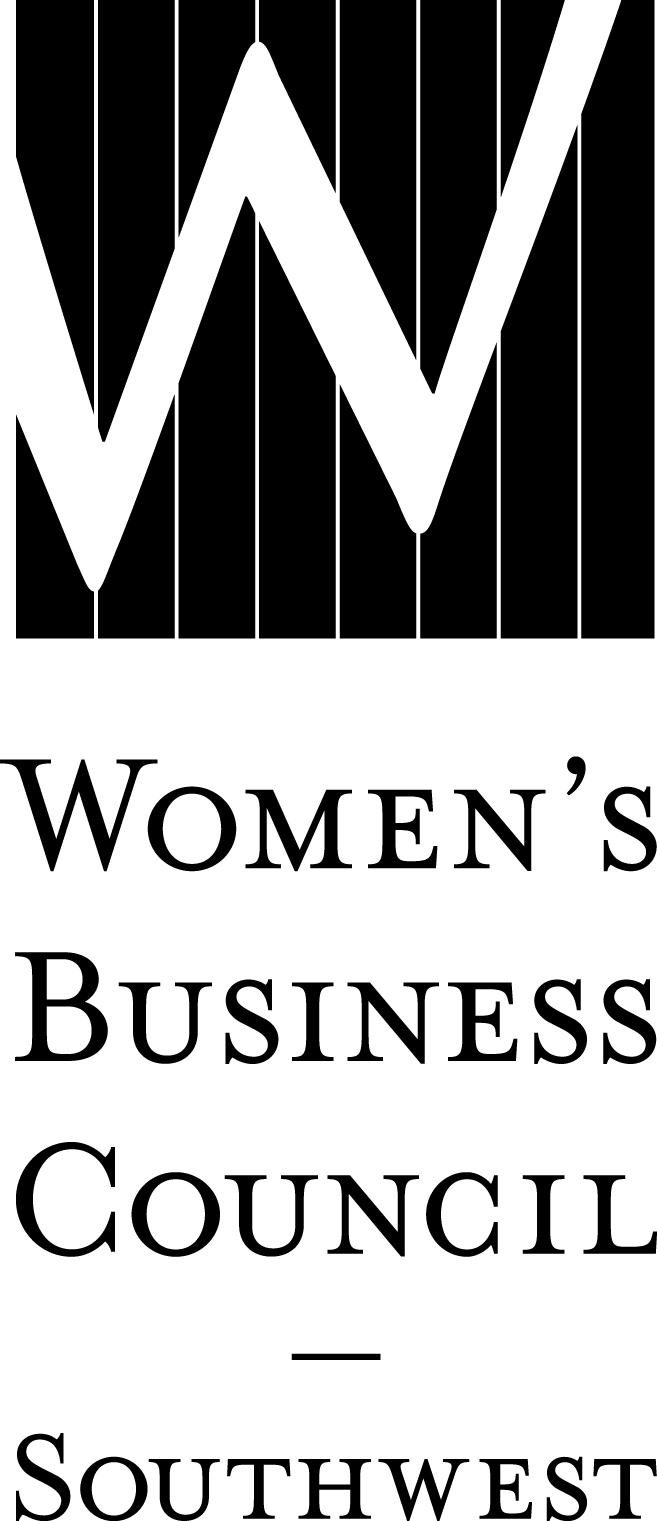 Company:      		Contact:      	Phone: (     )     	Email:      		Secure your 2019 sponsorships by submitting this worksheet to the Council by December 14, 2018, and paying by February 1, 2019, to be eligible to receive up to 100% off your membership dues.I.	MAJOR EVENTS	 Price	CostParade of Stars Awards Gala Presenting – 1 @	$15,000	SOLD OUT        Entertainment – 1 @	$10,000	$      Program Book – 1 @	$  8,000	$      After Party – 1 @	$  6,000	SOLD OUT        Underwriter	$  5,000	$      Gold	$  2,500	$      Table of 8	$  1,000	$     Connections to ContractsApril 10, 2019 Title – 1 @	$15,000	$             Registration – 1 @	$12,000	$      Luncheon – 1 @	$12,000	$      Grab and Go Breakfast – 1 @	$10,000	SOLD OUT Procurement Roundtable Sessions – 1 of 2 @	$  9,000	$      Prime Time – 4 @	$  9,000	$      Networking Reception – 2 @	$  7,500	$      Lounge – 2 @	$  6,000	$      Charging Station – 1 of 2 @	$  5,000	$      Wi-Fi Provider – 2 @	$  5,000	$      Underwriter	$  3,000	$      Gold	$  2,000	$      Corporate Roundtable Host	$     500	$     Harvesting Partnerships September 2019 Title – 1 @	$  8,000	$             Luncheon – 1 @	$  6,000	$      Networking Reception – 1 @	$  5,000	$      Lounge – 1 @	$  5,000	$      Underwriter	$  3,000	$      Gold	$  2,000	$     II.	EDUCATIONAL PROGRAMMING	 Price	CostDallas/Fort WorthTable Topics Luncheons (February-November, 2019) Title – 1 @	$  6,000	$      Underwriter	$  4,000	$      Gold	$  2,500	$     Trade Talk (March, June, October, December 2019) Underwriter	$  2,000	$     AustinWoman Entrepreneur’s Exchange (January & October 2019) Title – 1 @	$  2,500	$      Underwriter	$  1,500	$     Austin Insights (July 2019) Title – 1 @	$  3,000	$      Underwriter	$  1,500	$      Gold	$     500	$     Winning the Bid (September 2019) Title – 1 @	$  1,000	$      Roundtable Host	$     500	$     III.	LILLIE KNOX INVESTMENT AWARD Underwriter Donor	$  2,000	$      Distinctive Donor	$  1,000	$      Other Amount	$     	Sponsorship Total	= $     IV.	ANNUAL MEMBERSHIP DUES (select one)	 More than 1,000 Employees	$  3,000	$     	 Less than 1,000 Employees	$  1,000	$     	 Public Entity/Non-Profit	$  1,000	$     V.	BUNDLE DISCOUNT QUALIFICATION	(Do not include membership fee when calculating discount) If sponsorship total is $7,500 to $12,999; receive a 25% discount off membership dues.	-	$      If sponsorship total is $13,000 to $19,999; receive a 50% discount off membership dues. 	-	$      If sponsorship total is $20,000 to $24,999, receive a 75% discount off membership dues. 	-	$      If sponsorship total is $25,000 or more, receive a 100% discount off membership dues. 	-	$     VI.	TOTAL DUE by February 1, 2019	Sponsorship Total + Membership Dues – Bundle Discount	= $     